KARALIAUS MINDAUGO PROFESINIO MOKYMO CENTODIREKTORIUSĮSAKYMASDĖL PASIRENGIMO ĮGYVENDINTI ATNAUJINTĄ UGDYMO TURINĮ KARALIAUS MINDAUGO PROFESINIO MOKYMO CENRE GAIRIŲ PATVIRTINIMO 2022 m. lapkričio 29 d. Nr. V-452KaunasVadovaudamasi Kauno miesto savivaldybės 2022 m. rugpjūčio 24 d. raštu Nr. GD_142 „Dėl atnaujinamo ugdymo turinio“ ir Karaliaus Mindaugo profesinio mokymo centro direktoriaus 
2022 m. rugsėjo 30 d. įsakymu Nr. V-339 „Dėl atnaujinamo bendrojo ugdymo turinio įgyvendinimo Karaliaus Mindaugo profesini mokymo centro komandos“:Tvirtinu Pasirengimo įgyvendinti atnaujintą ugdymo turinį Karaliaus Mindaugo PMC, gaires.Nustatau, kad šis įsakymas įsigalioja nuo 2022 m. lapkričio 29 d.Pavedu įsakymo vykdymo kontrolę direktoriaus pavaduotojui ugdymui Tomui Darbutui.Direktorė					Nora PileičikienėParengėSekretorėGreta Knizikevičienė2022-11-29 PATVIRTINTAKaraliaus Mindaugo profesinio mokymo centro direktoriaus 2022 m. lapkričio 29 d. įsakymu 
Nr. V-452PASIRENGIMO ĮGYVENDINTI ATNAUJINTĄ UGDYMO TURINĮ KARALIAUS MINDAUGO PROFESINIO MOKYMO CENTRE GAIRĖS I. BENDROSIOS NUOSTATOSPasirengimo įgyvendinti atnaujintą ugdymo turinį (toliau – UTA) gairių (toliau – Gairės) paskirtis – nurodyti pagrindinio ir vidurinio ugdymo atnaujintų bendrųjų programų (toliau – Bendrosios programos) įdiegimo Karaliaus Mindaugo profesinio mokymo centre (toliau – Karaliaus Mindaugo PMC) kryptis, siekiant užtikrinti aukštesnę bendrojo ugdymo kokybę. Gairėse vartojamos sampratos: Bendrosios programos – nacionalinio lygmens ugdymo turinį reglamentuojantis dokumentas, padedantis siekti Lietuvos Respublikos švietimo įstatyme nustatytų pagrindinio ir vidurinio ugdymo tikslų. Bendrosiose programose apibrėžiami siektini ugdymosi rezultatai, nusakomos mokymo ir mokymosi turinio apimtys, detalizuojami ugdymo rezultatų pasiekimų lygių požymiai.  Ugdymo(si) rezultatai – nuosekliai įgyjamos dvasinę, intelektinę ir fizinę asmens brandą rodančios kompetencijos.Kitos Gairėse vartojamos pagrindinės sąvokos ir santrumpos atitinka  2011 m. kovo 17 d. Lietuvos respublikos švietimo įstatymo pakeitimo įstatymo Nr. XI-1281 bei 2017 m. gruodžio 14 d. Lietuvos respublikos profesinio mokymo įstatymo Nr. VIII - 450 pakeitimo įstatymo Nr. XIII-888 galiojančiose redakcijose bei kituose švietimą reglamentuojamuose teisės aktuose vartojamas sąvokas.II. ESAMOS BŪKLĖS APŽVALGAKaraliaus Mindaugo PMC vykdomos pagrindinio ir vidurinio ugdymo programos pagal:Vidurinio ugdymo programos aprašo, patvirtinto Lietuvos respublikos Švietimo ir mokslo ministro 2013 m. birželio 3 d. įsakymu Nr. V-475 „Dėl švietimo ir mokslo ministro 2006 m. birželio 30 d. įsakymo Nr. įsak-1387 „Dėl vidurinio ugdymo programos aprašo patvirtinimo“ pakeitimo“, galiojančią redakciją;Pagrindinio ugdymo programos aprašo (patvirtinto Lietuvos respublikos Švietimo ir mokslo ministro 2015 m. gruodžio 21 d. įsakymu „Dėl pradinio, pagrindinio ir vidurinio ugdymo programų aprašo patvirtinimo”  Nr. V-1309) galiojančią redakciją;Pradinio, pagrindinio ir vidurinio ugdymo bendrosiomis programomis, patvirtintomis Lietuvos Respublikos švietimo ir mokslo ministro 2021 m. gegužės 3 d. įsakymu Nr. V-688;2011  m.  rugpjūčio 10  d. Lietuvos respublikos Sveikatos  apsaugos  ministro  įsakymo  Nr.  V-773  „Dėl Lietuvos higienos normos HN 21:2010 „Įstaiga, vykdanti bendrojo ugdymo programas. Bendrieji sveikatos saugos reikalavimai“ patvirtinimo“ galiojančią redakciją;Mokymosi formų ir mokymo organizavimo tvarkos aprašo (patvirtinto Lietuvos respublikos Švietimo ir mokslo ministro 2012 m. birželio 28 d. įsakymu Nr. V-1049 „Dėl mokymosi formų ir mokymo organizavimo tvarkos aprašo patvirtinimo“) galiojančią redakciją.2022-2023 m. m. bendrojo ugdymo programos vykdomos 13 profesinio mokymo programų mokiniams (įstojusiems po 8, 9 ir 10 klasių). 2023-2024 m. m. planuojama vykdyti 18 bendrojo ugdymo programų kartu su profesinio mokymo programomis (mokiniams, įstojusiems po 8, 9 ir 10 klasių). Gimnazijos skyriuje dirba 35 mokytojai, iš jų: 2 - atestuoti mokytojai;  10 - vyr. mokytojų; 19 - mokytojų-metodininkų; 4  - ekspertai (gimnazijos mokytojų turinčių pedagoginę kvalifikaciją yra 93 proc., iš jų  mokytojo metodininko ir eksperto pedagoginę kvalifikaciją - 66 proc.).Ugdymo procesas, pagal poreikį, organizuojamas kontaktiniu, konsultaciniu, nuotoliniu, pavieniu būdais. Nesant ypatingų aplinkybių, mokymas(is) Karaliaus Mindaugo PMC vykdomas kasdieniu mokymo proceso organizavimo būdu. Rugsėjo mėnesį Karaliaus Mindaugo PMC skiria trijų savaičių adaptacinį laikotarpį pradedantiems mokytis pagal pagrindinio ugdymo programos antrąją dalį ir naujai atvykusiems mokiniams. Ugdymo procese įgyvendinamas įtraukusis ugdymas - ugdymo tikslų, uždavinių, mokymo ir mokymosi turinio, metodų, mokymo(si) priemonių, mokymosi aplinkos, vertinimo pritaikymas mokinių skirtybėms. Jo tikslas – sudaryti sąlygas kiekvienam mokiniui sėkmingiau mokytis, bendradarbiaujant mokiniams ir mokytojams derinama namų darbų apimtis ir kontroliniai darbai. Įtraukusis ugdymas taikomas: 9.1.mokiniui individualiai (turinčiam mokymosi sunkumų, itin gabiems ir turintiems spec. poreikius);9.2. mokinių grupei (mokant laikinosiose grupėse pagal atliktą diagnostinį žinių ir gebėjimų patikrą, skirtingus mokėjimo lygius, gebėjimus, poreikius).Mokiniams teikiama įvairi švietimo pagalba. Siekiant pagelbėti mokiniui likviduoti žinių spragas, organizuojamas mokinių  konsultavimas.2022-2023 m.m. bendrojo ugdymo rezultatai:valstybinius brandos egzaminus išlaikė 95 proc. pasirinkusių laikyti mokinių;pagrindinio ugdymo pasiekimų patikrinime (PUPP) dalyvavo 95 proc. 10 klasės mokinių;eilę metų Karaliaus Mindaugo PMC yra Kauno miesto profesinio mokymo įstaigų brandos egzaminų vykdymo centru;kasmet gimnazijos skyriaus mokytojai yra kviečiami dirbti valstybinių brandos egzaminų vertintojais;gimnazijos skyrius organizuoja bei skyriaus mokiniai dalyvauja tarptautiniuose ir respublikiniuose profesinio mokymo įstaigų konkursuose: „Raštingiausias būsimasis specialistas“, „Gamtamokslinis raštingumas“, „Matematikos ekspertai“,  užsienio kalbų,  socialinių mokslų konkursuose, įvairiose sporto varžybose;mokiniai ir mokytojai dalyvauja tarptautiniuose projektuose. Mobilumo veiklose (darbo stebėjimo vizitai bei dėstymo vizitai) užsienyje 2022 m. dalyvavo 40 proc. skyriaus mokytojų;93 proc. bendrojo ugdymo mokytojų dirba virtualioje mokymosi aplinkoje Moodle;suskaitmeninta 80 proc. bendrojo ugdymo dalykų turinio, mokymo(si) medžiaga patalpinta VMA Moodle.Mokymas(is) vykdomas klasėse, aprūpintose gerais ir patogiais mokykliniais baldais bei įranga,  kompiuterizuotomis mokytojų darbo vietomis, vaizdo/garso projektoriais,  išmaniosiomis lentomis. Skatinamas mokymas(-is) netradicinėse aplinkose.Mokinių ir mokytojų paslaugoms Karaliaus Mindaugo PMC veikia biblioteka-informacinis centras.  III. PAGRINDINIO IR VIDURINIO UGDYMO ATNAUJINTŲ BENDRŲJŲ PROGRAMŲ ĮDIEGIMO KARALIAUS MINDAUGO PMC STRATEGIJOSMokytojas atitinkamą mokymo(-si) strategiją pasirenka priklausomai nuo mokinio pasirengimo (žinių ir įgūdžių), mokymo tikslų bei turinio. Mokymo(-si) strategijos yra svarbios siekiant efektyvaus ugdymo proceso. Jos turi būti taikomos tikslingai, suplanuotai ir sistemiškai. Mokymo(-si) strategijos - kasdienė mokytojo ir mokinio sąveika, kuri padeda pasiekti numatytų pamokos tikslų, orientuojantis į tai, kad šiuolaikinė gera pamoka yra tokia, kurioje mokiniams buvo įdomu, kuri neleido mokiniams likti abejingiems, kur tradiciniai mokymo(-si) metodai – aiškinimas, klausinėjimas, demonstravimas, rašymas, skaitymas, mokyklinė paskaita – keičiami aktyvaus mokymo(-si) metodais, kurie remiasi sąveikos ir mokymo(-si) paradigma: diskusijomis, mokymusi bendradarbiaujant, problemų sprendimo paieškomis (individualiomis arba grupinėmis), individualiais arba grupiniais projektais, patirtiniu mokymusi, kūrybinėmis užduotimis.Įgyvendinant atnaujintą ugdymo turinį Karaliaus Mindaugo PMC taikomos mokymo(-si) strategijos:į besimokantįjį orientuotos mokymo(-si) strategijos, įgyvendinant įtraukųjį ugdymą, kada dominuoja individuali arba grupinė besimokančiųjų veikla, besimokantieji vienu metu gali atlikinėti skirtingas užduotis pagal gebėjimus, amžių, turimą patirtį, interesus, mokymo(-si) aplinką; aktyvaus mokymo(-si) strategijos, kuriose dominuoja  besimokančiojo veikla; tiesioginio mokymo(-si) ir netiesioginio mokymo(-si), taikant IT technologijas ir priemones, strategijos.Vyrauja holistinis požiūris, integruojantis kelias mokymo(-si) strategijas, pagrindinį dėmesį skiriant socialiniams, emociniams ir kognityviniams mokinių mokymosi poreikiams siekiant patenkinti specifinius mokinių poreikius, skirtingus mokymosi stilius ir individualias sąlygas;  skatinamos mokinių stipriosios pusės, kurios turi įtakos jų augimui ir teigiamiems pokyčiams. Mokiniai mokosi geriausiai, kai užtikrinama saugi, stabili aplinka ir sveiki santykiai, tai yra kai mokymo(-si) procese kreipiamas dėmesys į socialinius-emocinius tarpasmeninės sąveikos aspektus. Aukštos kokybės mokinio ir mokytojo santykiai yra mokymo(-si) motyvaciją prognozuojantis veiksnys, ypač socialiai ir ekonomiškai nepalankioje padėtyje esantiems mokiniams. Santykių kokybė yra susijusi su mokinių pasiekimais ir mokymo(-si) procesu, nes darnūs mokinių ir mokytojų santykiai skatina įsitraukimą į mokymąsi. Todėl mokymo(-si) procese mokytojas turi koncentruotis tiek į konkrečius mokymo(-si) uždavinius, tiek į mokinio emocinę būseną, neignoruodamas įvairių mokinių patirčių, tiek pozityvių, tiek negatyviųIV. PAGRINDINIO IR VIDURINIO UGDYMO ATNAUJINTŲ BENDRŲJŲ PROGRAMŲ ĮDIEGIMO KARALIAUS MINDAUGO PMC KRYPTYSAtnaujinamo ugdymo turinio pagrindiniai principai: kompetencijomis grįstas ugdymas, atitiktis mokinio raidos tarpsniams, tarpdalykinė integracija, atskirų integruojamųjų programų integracija, mokytojo pasirenkama 30 procentų ugdymo turinio dalis. Pagrindinio ir vidurinio ugdymo atnaujintų bendrųjų programų įdiegimo kryptys:Karaliaus Mindaugo PMC siekia kurti palankią mokytojo darbui pagal atnaujintas bendrąsias programas aplinką ir veikti kolegialiai su kitais, siekiant maksimalios sinergijos. Sėkmės prielaida yra visų suinteresuotų pusių – vadovybės, mokytojų ir mokinių -  dalyvavimas kaitos procese nuo pat pirmųjų kaitos įgyvendinimo etapų, jų motyvacija ir pasirengimas įgyvendinti pokyčius.Profesinio mokymo programa, lygisKirpėjo, IV lygis (po 8-9 klasių ir po 10 klasių)Gyvūnų prižiūrėtojo, IV lygis (po 8-9 klasių ir po 10 klasių)Žirgininkystės verslo darbuotojo, IV lygis (po 10 klasių)Floristo, IV lygis (po 10 klasių)Renginių techninio aptarnavimo darbuotojo, IV lygis (po 10 klasių)Biuro administratoriaus, IV lygis (po 10 klasių)Renginių ir poilsio paslaugų organizatoriaus, IV lygis (po 10 klasių)Sporto klubo veiklos organizavimo administratoriaus, IV lygis (po 8-9 klasių ir po 10 klasių)Siuvėjo, IV lygis (po 10 klasių)Socialinio darbuotojo padėjėjo, IV lygis (po 10 klasių)Slaugytojo padėjėjo, IV lygis (po 10 klasių)Vizualinės reklamos gamintojo,  IV lygis (po 10 klasių)E. pardavėjo-konsultanto, IV lygis (po 10 klasių)Mokytojų kvalifikacijos tobulinimas21.1.1. Mokytojų dalyvavimas ilgalaikėje kvalifikacijos tobulinimo programoje, susijusioje su atnaujintomis bendrosiomis programomis stiprinant dalykines ir didaktinės kompetencijas, mokymuose ir tiksliniuose seminaruose dėl programų atnaujinimo filosofijos – atnaujintose programose siekiama per dalyką ugdyti kompetencijas. Kiekvieno dalyko turinys turi būti orientuotas į šešias – pažinimo, socialinę, emocinę ir sveikos gyvensenos, kūrybiškumo, pilietiškumo, kultūrinę ir komunikavimo – kompetencijas.Mokytojų kvalifikacijos tobulinimas21.1.2. Mokytojų dalyvavimas mokymuose apie atnaujintą ugdymo turinį, mokymosi patirties sklaidos renginiuose, atvirose pamokose siekiant įgyti gebėjimų identifikuoti prioritetines kompetencijas.Mokytojų kvalifikacijos tobulinimas21.1.3. Mokytojų kvalifikacijos tobulinimas dėl įtraukiojo ugdymo diegimo.Mokytojų kvalifikacijos tobulinimas21.1.4. Mokytojų susipažinimas su pagrindinio ir vidurinio ugdymo gimnazijos klasių bendrųjų programų įgyvendinimo rekomendacijomis ir kitais norminiais dokumentais.21.2. Ugdymo priemonių ir  aplinkos atnaujinimas21.2.1. Bendradarbiaujant su biblioteka turimų pagrindinio ir vidurinio ugdymo dalykų mokymo(-si) priemonių inventorizavimas.21.2. Ugdymo priemonių ir  aplinkos atnaujinimas21.2.2. Parengto skaitmeninių mokymo(si) priemonių sąrašo, kuriame rekomenduojamos nuotoliniam mokymui organizuoti skaitmeninės mokymo(si) priemonės suskirstytos pagal ugdymo sritis, dalykus, klases ir mokymo priemonių tipą, analizavimas ir taikymas.21.2. Ugdymo priemonių ir  aplinkos atnaujinimas21.2.3. Reikalingų ugdymo priemonių įsigijimo plano rengimas: prieinami vadovėliai, mokymo priemonės ir kiti ištekliai.21.2. Ugdymo priemonių ir  aplinkos atnaujinimas21.2.4. Naujų vadovėlių, pratybų ir kt. mokymo(-si) medžiagos įsigijimas, tame tarpe vadovėlių su interaktyviomis platformomis, kurių kodai būtų ilgesnio galiojimo arba neterminuoti.21.2. Ugdymo priemonių ir  aplinkos atnaujinimas21.2.5. Naujų skaitmeninių mokymo(si) priemonių įsigijimas ir naudojimas.21.2. Ugdymo priemonių ir  aplinkos atnaujinimas21.2.6. Mokymo(si)  medžiagos (ir skaitmeniniu formatu) rengimas pagal atnaujintą ugdymo turinį. Virtualioje mokymo(-si) aplinkoje Moodle esančios mokymo(-si) medžiagos peržiūra ir atnaujinimas pagal atnaujintas bendrąsias programas.21.3.Ugdymo proceso organizavimas pagal atnaujintą ugdymo turinį21.3.1. Dalyko bendrųjų programų analizavimas.  21.3.Ugdymo proceso organizavimas pagal atnaujintą ugdymo turinį21.3.2. Turimos mokymo(si) medžiagos analizė ir pritaikymas darbui su dalyko turiniu  pagal atnaujintas bendrąsias programas.21.3.Ugdymo proceso organizavimas pagal atnaujintą ugdymo turinį21.3.3. Teminių planų parengimas pagal atnaujintas bendrąsias programas ir derinant su profesinio mokymo programų turiniu, veiklos pasaulio realijomis.21.3.Ugdymo proceso organizavimas pagal atnaujintą ugdymo turinį21.3.4. Tarpdalykinių temų identifikavimas ir integravimas į turinį.21.3.Ugdymo proceso organizavimas pagal atnaujintą ugdymo turinį21.3.5. Laisvai pasirenkamo turinio (30 procentų  skirto laiko) numatymas.21.3.Ugdymo proceso organizavimas pagal atnaujintą ugdymo turinį21.3.6. Pamokų kitose aplinkose organizavimas, dalyvavimas edukacinėse programose ir pan.21.3.Ugdymo proceso organizavimas pagal atnaujintą ugdymo turinį21.3.7. Skaitmeninių priemonių įvairovės  taikymas dirbant kontaktiniu bei nuotoliniu būdais (pvz. įsigyti teises ir rekomenduoti VBE pasirinkusiems mokiniams naudoti mokymosi ir testų sistemą Egzaminatorius.lt  lietuvių kalbos ir literatūros, istorijos, matematikos, biologijos ir chemijos žinių įtvirtinimui ir pagilinimui).21.4. Mokytojų bendradarbiavimo diegiant atnaujintą ugdymo turinį skatinimas21.4.1. Mokytojų gerųjų patirčių diegiant atnaujintą ugdymo turinį atpažinimas, palaikymas ir viešinimas, tikslingai vykdoma gerosios patirties sklaida.21.4. Mokytojų bendradarbiavimo diegiant atnaujintą ugdymo turinį skatinimas21.4.2. Atvirų pamokų, diegiant atnaujintą ugdymo turinį, organizavimas ir aptarimas.21.4. Mokytojų bendradarbiavimo diegiant atnaujintą ugdymo turinį skatinimas21.4.3. Periodinių mokytojų susirinkimų dėl atnaujinto ugdymo turinio diegimo situacijos, organizavimas.21.5. Stebėsena, palaikymas ir parama mokytojams, diegiantiems atnaujintą ugdymo turinį21.5.1. Mokytojų, diegiančių atnaujintą ugdymo turinį, pamokų stebėsena.21.5. Stebėsena, palaikymas ir parama mokytojams, diegiantiems atnaujintą ugdymo turinį21.5.2. Mokytojų tarpusavio paramos ,,Kolega – kolegai” bei mentorystės skatinimas.21.5. Stebėsena, palaikymas ir parama mokytojams, diegiantiems atnaujintą ugdymo turinį21.5.3. Pagal galimybę, mokytojo padėjėjo darbui su specialiųjų poreikių mokiniais pareigybės įsteigimas.21.5. Stebėsena, palaikymas ir parama mokytojams, diegiantiems atnaujintą ugdymo turinį21.5.4.Mokytojo etato valandų paskirstymo veikloms mokyklos bendruomenei ir profesiniam tobulėjimui kriterijų papildymas atnaujinto ugdymo turinio diegimo kriterijumi.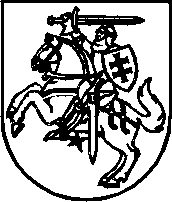 